									příloha usnesení č.1ZADÁVACÍ DOKUMENTACE – VÝZVA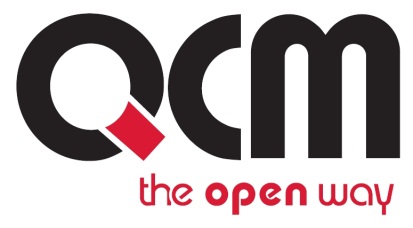 Zakázka je zadávána v certifikovaném elektronickém nástroji E-ZAK, který je dostupný na https://ezak.e-tenders.cz/.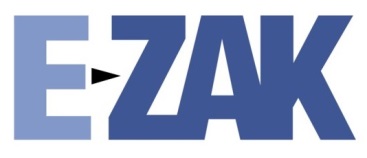 ZÁKLADNÍ INFORMACETato zadávací dokumentace je soubor dokumentů, údajů, požadavků a technických podmínek Zadavatele vymezujících předmět veřejné zakázky v podrobnostech nezbytných pro zpracování nabídek uchazečů (dále jen „Zadávací dokumentace“).Veřejná zakázka není zadávána dle zákona č. 134/2016 Sb., o zadávání veřejných zakázek, ve znění pozdějších předpisů (dále jen Zákon). V případě, že Zadávací dokumentace odkazuje na Zákon, činí tak pouze za účelem dokreslení procesů, které v rámci zadávacího řízení probíhají.Tato veřejná zakázka je zadávána elektronicky pomocí certifikovaného elektronického nástroje E-ZAK dostupného na: https://ezak.e-tenders.cz/.Veškeré úkony včetně předložení Dokladů o kvalifikaci, které jsou součástí nabídky, se provádějí elektronicky prostřednictvím elektronického nástroje E-ZAK. Veškerá komunikace, která se týká výběrového řízení, probíhá rovněž elektronicky prostřednictvím elektronického nástroje E-ZAK.Veškeré podmínky a informace týkající se elektronického nástroje jsou dostupné na:https://ezak.e-tenders.cz//data/manual/EZAK-Manual-Dodavatele.pdfhttps://ezak.e-tenders.cz//data/manual/QCM.Podepisovaci_applet.pdfDodavatel či uchazeč je povinen provést registraci v elektronickém nástroji E-ZAK za účelem komunikace se zadavatelem!V případě jakýchkoli otázek týkajících se uživatelského ovládání elektronického nástroje dostupného na výše uvedené webové stránce kontaktujte, prosím, Mgr. Janu Rozsypálkovou, e-mail: jana.rozsypalkova@e-tenders.cz. V případě jakýchkoli otázek týkajících se technického nastavení kontaktujte, prosím, provozovatele elektronického nástroje E-ZAK na e-mailu: podpora@ezak.cz.VYMEZENÍ PŘEDMĚTU VEŘEJNÉ ZAKÁZKYPředmět a druh veřejné zakázkyPředmětem veřejné zakázky je dodávka zemního plynu a sdružených služeb včetně zajištění distribuce zemního plynu a systémových služeb s předpokládaným zahájením plnění od 1. 1. 2018 do 31. 12. 2019, a to v předpokládaném rozsahu 2166,09 MWh MO.Podrobněji viz příloha č. 1 – Technické podmínky - Seznam odběrných míst pro dodávku zemního plynu.Zadavatel upozorňuje, že cena dalších doprovodných služeb bude součástí nabídkové ceny.Odběr zemního plynu je odhadnut na základě předchozích odběrů. Pro jednotlivá odběrná místa nebude skutečné množství zemního plynu odebrané ve smluvním období nijak limitováno ve smyslu zvýšení/snížení odběru. Zadavatel je oprávněn v průběhu smluvního období rušit stávající a zřizovat nová odběrná místa podle svých potřeb. Dodavatel nebude za zrušené odběry požadovat žádnou kompenzaci. Pro nová odběrná místa zahájí dodavatel neprodleně dodávku zemního plynu za podmínek sjednaných v rámci této veřejné zakázky.Druh veřejné zakázky: Dodávky (§ 8 Zákona)CENTRÁLNÍ ZADÁVÁNÍTato zakázka je zadávána v režimu centrálního zadávání dle § 9 Zákona. Zadavatel – městská část Praha 2 vystupuje jako centrální – pověřený zadavatel. Centrální zadavatel touto veřejnou zakázkou pořizuje dodávky plynu pro následující Pověřující zadavatele:Zadavatel upozorňuje, že vítězný uchazeč uzavře s každým pověřujícím zadavatelem smlouvu zvlášť.TECHNICKÉ PODMÍNKYZadávací dokumentace obsahuje v souladu se Zákonem technické podmínky 
-  Seznam odběrných míst pro dodávku zemního plynu. Tyto technické podmínky tvoří přílohu č. 1 Zadávací dokumentace.OBCHODNÍ PODMÍNKYZadávací dokumentace obsahuje obchodní podmínky.  Obchodní podmínky jsou stanoveny formou návrhu smlouvy. Obchodní podmínky stanovené Zadavatelem pro toto zadávací řízení jsou pro uchazeče závazné a nemohou být žádným způsobem měněny. Obchodní podmínky jsou přílohou č. 3 této Zadávací dokumentace. LHŮTY PLNĚNÍPředpokládaný termín zahájení plnění veřejné zakázky: 	1. 1. 2018Předpokládaný termín ukončení plnění veřejné zakázky: 	31. 12. 2019MÍSTO PLNĚNÍ A PROHLÍDKA MÍSTA PLNĚNÍOdběrná místa zadavatele, která jsou uvedena v příloze č. 1 Zadávací dokumentace.Prohlídka místa plnění nebude vzhledem k předmětu veřejné zakázky umožněna.KVALIFIKACEÚvodPředpokladem vítězství je posouzení nabídky účastníka řízení v zadávacím řízení. Zadavatel bude u vybraného dodavatele posuzovat, zda splňuje požadovanou kvalifikaci.Splněním kvalifikace se rozumí:splnění základní způsobilosti splnění profesní způsobilosti prokázání ekonomické kvalifikace prokázání technické kvalifikace.Prokázání kvalifikace formou čestného prohlášeníZadavatel vyžaduje prokázání splnění kvalifikace za pomoci čestného prohlášení, z jehož obsahu bude zřejmé, že dodavatel kvalifikaci požadovanou zadavatelem splňuje, pokud dále v textu zadávací dokumentace není uvedeno odlišně.Zadavatel si může v průběhu zadávacího řízení vyžádat předložení originálů nebo úředně ověřených kopií dokladů o kvalifikaci.Prokázání kvalifikace výpisem ze seznamu kvalifikovaných dodavatelůDodavatel může prokázat kvalifikaci výpisem ze seznamu kvalifikovaných dodavatelů. Tento výpis nahrazuje prokázání splnění:základní způsobilosti profesní způsobilosti v tom rozsahu, v jakém údaje ve výpisu ze seznamu kvalifikovaných dodavatelů prokazují splnění kritérií profesní způsobilosti Tento výpis nenahrazuje prokázání ekonomické ani technické kvalifikaceVýpis ze seznamu kvalifikovaných dodavatelů nesmí být starší než 3 měsíce k poslednímu dni k prokázání splnění kvalifikace (totožná se lhůtou pro podání nabídek).Prokázání kvalifikace prostřednictvím certifikátu, který byl vydán v rámci systému certifikovaných dodavatelůDodavatel může prokázat v souladu kvalifikaci certifikátem vydaným v rámci systému certifikovaných dodavatelů.Předloží-li dodavatel veřejnému zadavateli certifikát, který obsahuje náležitosti dle § 239 Zákona a údaje v certifikátu jsou platné nejméně k poslednímu dni lhůty pro prokázání splnění kvalifikace (totožná se lhůtou pro podání nabídek), nahrazuje tento certifikát v rozsahu v něm uvedených údajů prokázání splnění kvalifikace dodavatelem.Základní způsobilostPožadavky na základní způsobilost dodavatele jsou analogicky uvedeny v § 74 odst. 1 Zákona.Zadavatel si může v průběhu zadávacího řízení vyžádat předložení originálů nebo úředně ověřených kopií následujících dokladů, které prokazují základní způsobilost:a) výpisu z evidence Rejstříku trestů b) potvrzení příslušného finančního úřaduc) písemného čestného prohlášení ve vztahu ke spotřební dani,d) písemného čestného prohlášení ve vztahu k nedoplatku na pojistném nebo na penále na veřejné zdravotní pojištění,e) potvrzení příslušné okresní správy sociálního zabezpečení f) výpisu z obchodního rejstříku, nebo předložením písemného čestného prohlášení v případě, že není v obchodním rejstříku zapsán.Profesní způsobilostZadavatel si může v průběhu zadávacího řízení vyžádat předložení originálů nebo úředně ověřených kopií následujících dokladů, které prokazují profesní způsobilost:výpis z obchodního rejstříku nebo jiné obdobné evidence,doklad, že je oprávněn podnikat v rozsahu odpovídajícímu předmětu veřejné zakázky, pokud jiné právní předpisy takové oprávnění vyžadují - (licence pro obchod se zemním plynem).Technická kvalifikaceZadavatel požaduje uvést a předložit v rámci čestného prohlášení o splnění kvalifikace seznam významných dodávek, poskytnutých dodavatelem za poslední 3 roky před zahájením zadávacího řízení včetně uvedení ceny a doby jejich poskytnutí a identifikace objednatele.Zadavatel požaduje, aby součástí seznamu významných dodávek byly alespoň 3 dodávky zemního plynu, každá v minimální hodnotě 300.000 Kč bez daně ze zemního plynu a bez DPH za rok plnění.Obsah, forma a členění dokladů o kvalifikaciDodavatel předloží doklady o kvalifikaci v elektronické podobě (jako součást elektronické nabídky) prostřednictvím elektronického nástroje E-ZAK. Čestné prohlášení o splnění kvalifikace je třeba podepsat oprávněnou osobou.Dodavatel může využít vzoru krycího listu a vzoru čestného prohlášení, které jsou součástí přílohy č. 4 Zadávací dokumentace.Pokud zákon nebo zadavatel vyžaduje předložení dokladu podle právního řádu České republiky, může dodavatel předložit obdobný doklad podle právního řádu státu, ve kterém se tento doklad vydává; tento doklad se předkládá s překladem do českého jazyka. Má-li zadavatel pochybnosti o správnosti překladu, může si vyžádat předložení úředně ověřeného překladu dokladu do českého jazyka tlumočníkem zapsaným do seznamu znalců a tlumočníků. Doklad ve slovenském jazyce a doklad o vzdělání v latinském jazyce se předkládají bez překladu. Pokud se podle příslušného právního řádu požadovaný doklad nevydává, může být nahrazen čestným prohlášením.Zvláštní způsoby prokazování kvalifikaceKvalifikace v případě společné účasti dodavatelůV případě společné účasti dodavatelů prokazuje základní způsobilost a profesní způsobilost analogicky podle § 77 odst. 1 Zákona každý dodavatel samostatně – viz § 82 Zákona.Prokázání kvalifikace prostřednictvím jiných osob Dodavatel může prokázat určitou část ekonomické kvalifikace, technické kvalifikace nebo profesní způsobilosti s výjimkou kritéria požadované zadavatelem prostřednictvím jiných osob. Dodavatel je v takovém případě povinen zadavateli předložit:a) doklady prokazující splnění profesní způsobilosti jinou osobou, b) doklady prokazující splnění chybějící části kvalifikace prostřednictvím jiné osoby, c) doklady o splnění základní způsobilosti jinou osobou a d) písemný závazek jiné osoby k poskytnutí plnění určeného k plnění veřejné zakázky nebo k poskytnutí věcí nebo práv, s nimiž bude dodavatel oprávněn disponovat v rámci plnění veřejné zakázky, a to alespoň v rozsahu, v jakém jiná osoba prokázala kvalifikaci za dodavatele. Má se za to, že požadavek podle písm. d) je splněn, pokud obsahem písemného závazku jiné osoby je společná a nerozdílná odpovědnost této osoby za plnění veřejné zakázky společně s dodavatelem. NABÍDKA UCHAZEČEPojem nabídkaPod pojmem „nabídka“ se rozumí údaje nebo doklady, které dodavatel podal písemně zadavateli na základě zadávací dokumentace, zejména návrh smlouvy podepsaný osobou oprávněnou jednat jménem či za účastníka řízení a další zadavatelem požadované dokumenty a doklady, zejména doklady, kterými účastník řízení prokazuje kvalifikaci.Forma a podoba nabídkyNabídky Zadavatel požaduje podat v písemné formě, v elektronické podobě (nikoliv listinné) pomocí elektronického nástroje E-ZAK dostupného na https://ezak.e-tenders.cz/.Nabídka musí být zpracována v českém nebo slovenském jazyce.Zadavatel důrazně doporučuje, aby nabídka sestávala ze dvou souborů:Kvalifikace.* - obsahuje kvalifikační doklady dle bodu 8 Zadávací dokumentace.Nabídka.* - obsahuje vlastní nabídku a další doklady dle bodu 9 Zadávací dokumentace, mimo kvalifikační doklady dle bodu 8 Zadávací dokumentace.Obsah vlastní nabídkyÚčastník řízení vyplní návrh smlouvy – obchodní podmínky, která je přílohou této zadávací dokumentace. Účastník řízení do návrhu smlouvy doplní své identifikační údaje a nabídkovou cenu. Nabídkovou cenu uvede v členění na cenu bez DPH, výši DPH a cenu s DPH.Zadavatel požaduje, aby součástí návrhu smlouvy byly následující přílohy:příloha č. 1 – Technické podmínky - Seznam odběrných míst pro dodávku elektrické energie (uchazeč přiloží přílohu č. 1 Zadávací dokumentace)příloha č. 2 – Rozpis ceny plnění (uchazeč vyplní a přiloží přílohu č. 2 Zadávací dokumentace)popřípadě i příloha č. 3 – Smlouva mezi dodavateli v případě společné účasti dodavatelů – Zadavatel požaduje, aby v případě společné nabídky dvou a více dodavatelů obsahovala nabídka smlouvu, která upravuje vzájemná práva a povinnosti dodavatelů. Zadavatel vyžaduje, aby odpovědnost nesli všichni dodavatelé podávající společnou nabídku společně a nerozdílně.Způsob podání nabídky a lhůta pro podání nabídkyNabídky (včetně dokladů, které prokazují kvalifikaci) se podávají pouze elektronicky pomocí elektronického nástroje E-ZAK (https://ezak.e-tenders.cz/).Lhůta pro podání nabídek, která je zároveň lhůtou pro prokázání splnění kvalifikace, v souladu s výzvou k podání nabídky a k prokázání splnění kvalifikace skončí   dne 17. 7. 2017 ve 13.00 hodin  POSOUZENÍ A HODNOCENÍ NABÍDKYPosouzení nabídek provede zadavatel. Hodnocení nabídek proběhne za pomocí elektronické aukce.Zadavatel stanovuje základní hodnotící kritérium  - ekonomická výhodnost nabídky Zadavatel v rámci ekonomické výhodnosti nabídky bude hodnotit pouze nejnižší nabídkou cenu.Hodnocení nabídek bude provedeno za pomocí elektronické aukce 
(§ 120 a § 121 Zákona), která je součástí elektronického nástroje E-ZAK.Následně bude na základě cen vzešlých z elektronické aukce vybrána nejvhodnější nabídka podle základního hodnotícího kritéria pro zadání veřejné zakázky. ELEKTRONICKÁ AUKCETechnické informaceÚčastník řízení je povinen před zahájením vlastní elektronické aukce provést ověření technických prostředků a připojení a seznámit se s ovládáním ve zkušební aukční síni, která bude zpřístupněna od okamžiku odeslání výzvy k účasti v elektronické aukci, a případné problémy ohlásit na kontaktní adrese: QCM, s.r.o., M-Palác, 7. patro, Heršpická 813/5, 639 00 Brno, Mgr. Jana Rozsypálková (tel.: +420 601367279, e-mail: jana.rozsypalkova@qcm.cz). Na pozdější technické problémy zjištěné na straně účastníka řízení nebude brán zřetel.Z technického hlediska není možné použít certifikát uložený na USB tokenu nebo jiném technickém zařízení, pokud toto zařízení neumožňuje export privátního klíče ve formátu *.pfx nebo P12.Přístupové údaje pro přihlášení do aukční síně jsou stejné jako přístupové údaje do elektronického nástroje E-ZAK (dostupný na https://ezak.e-tenders.cz/).Zadavatel upozorňuje, že aukční síň disponuje funkcí automatického odhlášení, pokud je uživatel po delší dobu v průběhu aukce nečinný.Postup při elektronické aukciV den určený zadavatelem bude všem účastníkům řízení, kteří nebyli z řízení vyloučeni, prostřednictvím elektronického nástroje E-ZAK rozeslána výzva k podání nových aukčních hodnot do elektronické aukce (výzva k účasti v elektronické aukci). Podrobnější informace o průběhu vlastní elektronické aukce budou účastníkům řízení poskytnuty ve výzvě k účasti v elektronické aukci a prostřednictvím elektronického nástroje E-ZAK.Po ukončení elektronické aukce bude elektronickým nástrojem E-ZAK automaticky vygenerován protokol o průběhu elektronické aukce s konečným pořadím jednotlivých účastníků řízení, ve kterém budou uvedeny konečné nabídkové ceny účastníků řízení.Zadavatel si vyhrazuje právo zopakovat elektronickou aukci za následujících podmínek:Do aukční síně se nepřihlásí žádný účastník řízeníDo aukční síně se přihlásí pouze jeden účastník řízeníNedojde ke snížení nejnižší nabídkové ceny oproti nejnižší nabídkové ceně vzešlé z předběžného hodnocení nabídekV případě snížení nejnižší nabídkové ceny pouze jedním účastníkem řízeníPodmínky snížení nabídkové cenyMinimální krok je 1% a bude vztažen k předchozí ceně účastníka řízeníÚčastník řízení bude měnit celkovou nabídkovou cenu/cenu za 1MWh/bez DPHSvou cenovou nabídku může účastník řízení pouze snižovat s ohledem na stanovený minimální krok. Změna cenové nabídky směrem nahoru nebude systémem akceptována. Systém rovněž neakceptuje dorovnání nabídkové ceny s jiným účastníkem řízeníInformace, které budou poskytnuty účastníku řízení v průběhu elektronické aukceV průběhu vlastní aukce účastník řízení uvidí své pořadí a aukční hodnoty nejlepší nabídky.  ŽÁDOSTI O DODATEČNÉ INFORMACEDodavatel je oprávněn (pomocí elektronického nástroje E-ZAK pro zadávání veřejných zakázek na https://ezak.e-tenders.cz/) požadovat po Zadavateli dodatečné informace k zadávacím podmínkám, a to nejpozději 4 pracovní dny před uplynutím lhůty pro podání nabídek.Na základě žádosti o dodatečné informace k zadávacím podmínkám doručené ve stanovené lhůtě Zadavatel poskytne dodavateli (pomocí elektronického nástroje E-ZAK pro zadávání veřejných zakázek na https://ezak.e-tenders.cz/) dodatečné informace. Tyto dodatečné informace, včetně přesného znění žádosti, poskytne Zadavatel i všem ostatním dodavatelům, kteří požádali o poskytnutí Zadávací dokumentace nebo kterým byla Zadávací dokumentace poskytnuta.Zadavatel může poskytnout dodavatelům dodatečné informace k zadávacím podmínkám i bez jejich předchozí žádosti, a to pomocí elektronického nástroje 
E-ZAK pro zadávání veřejných zakázek na https://ezak.mesto-kromeriz.cz/.Zadavatel si vyhrazuje právo nereagovat na žádosti o dodatečné informace, na které nebude moci z časových důvodů odpovědět.  OSTATNÍ PODMÍNKY ZADÁVACÍHO ŘÍZENÍVyloučení variantních řešeníZadavatel předem vylučuje variantní řešení nabídky.Otevírání nabídekV souladu s § 109 odst. 1 Zákona proběhne otevírání nabídek po uplynutí lhůty pro podání nabídek.Vzhledem k tomu, že budou podávány pouze elektronické nabídky (navíc bude zakázka hodnocena za pomocí elektronické aukce), nebude se konat veřejné otevírání nabídek.Zrušení zadávacího řízeníZadavatel je oprávněn zrušit zadávací řízení z důvodů stanovených Zákonem. Za důvod hodný zvláštního zřetele ve smyslu § 127 odst. 2 písm. d) Zákona, pro který nelze na Zadavateli požadovat, aby v zadávacím řízení pokračoval, bude přitom považována mj. absence nabídek s nabídkovou cenou umožňující Zadavateli nepřekročit finanční limit pro danou veřejnou zakázku a absence ekonomicky přijatelných nabídek. Zadavatel si rovněž vyhrazuje právo řízení zrušit za následujících podmínek:Do aukční síně se nepřihlásí žádný účastník řízeníDo aukční síně se přihlásí pouze jeden účastník řízeníNedojde ke snížení nejnižší nabídkové ceny oproti nejnižší nabídkové ceně vzešlé z předběžného hodnocení nabídekV případě snížení nejnižší nabídkové ceny pouze jedním účastníkem řízeníJistotaZadavatel nepožaduje pro zajištění plnění povinností účastníka řízení jistotu.Zadávací lhůta(lhůta, po kterou jsou účastníci řízení nabídkami vázáni)V souladu s § 40 Zákona zadavatel stanovuje zadávací lhůtu (lhůtu, po kterou jsou účastníci řízení svými nabídkami vázáni).Zadávací lhůta začíná běžet okamžikem skončení lhůty pro podání nabídek a činí 3 měsíce.Předložení dokladů vybraného dodavatele, který je právnickou osobouZadavatel stanovuje, že v případě, že vybraným dodavatelem bude právnická osoba, musí takový dodavatel před podpisem smlouvy předložit:identifikační údaje všech osob, které jsou jeho skutečným majitelem podle zákona o některých opatřeních proti legalizaci výnosů z trestné činnosti a financování terorismu,doklady, z nichž vyplývá vztah všech osob podle písmene a) k dodavateli; těmito doklady jsou zejménavýpis z obchodního rejstříku nebo jiné obdobné evidence,seznam akcionářů,rozhodnutí statutárního orgánu o vyplacení podílu na zisku,společenská smlouva, zakladatelská listina nebo stanovy.Veřejná zakázkaSdružené dodávky zemního plynu pro centrálního zadavatele MČ Praha 2 pro roky 2018 a 2019Rozsah veřejné zakázkyVeřejná zakázka malého rozsahuDruh zakázkyDodávkyPředpokládaná hodnota 1 834 898,- Kč bez DPHAdresa profilu zadavatelehttp://sluzby.e-zakazky.cz/Profil-Zadavatele/1a29456a-215d-4078-b603-c2bc1202e2edDatum zahájení řízení3. 7. 2017Zadavatel:Městská část Praha 2se sídlem nám. Míru 600/20120 39 Praha 2Zastoupení podle § 43 Zákona:QCM, s.r.o. se sídlem Bellova 370/40, 623 00 Brnozapsaná v obchodním rejstříku Krajského soudu v Brně, oddíl C, vložka 40722IČO: 00063461IČO: 26262525Klasifikace předmětu veřejné zakázky je vymezena CPV kódemKlasifikace předmětu veřejné zakázky je vymezena CPV kódemZemní plyn09123000-7Základní škola a Mateřská škola Praha 2, IČO: 60460318Resslova 10, 120 00 Praha 2	Základní škola Praha 2, IČO: 48134201Botičská 8, 128 00 Praha 2Základní škola s rozšířenou výukou jazyků, Fakultní škola Pedagogické fakulty UK, IČO: 49624911Kladská 1, 120 00 Praha 1Základní škola Praha 2, IČO: 47610425Vratislavova 13, 120 00 Praha 2Základní škola Praha 2, IČO: 48132926Sázavská 5, 120 00 Praha 2Základní škola, Fakultní škola Pedagogické fakulty UK, IČO: 47609842Slovenská 27, 120 00 Praha 2Základní škola u svatého Štěpána Praha 2, IČO: 47610361Štěpánská 8, 120 00 Praha 2Mateřská škola „Trojlístek“, IČO: 70890935Kladská 25, 120 00 Praha 2Mateřská škola Praha 2, IČO: 60461101Na Děkance 2, 120 00 Praha 2Mateřská škola „Čtyřlístek“, IČO: 70891028Římská 27, 120 00 Praha 2Mateřská škola s internátní péčí, IČO: 70890897Španělská 16, 120 00 Praha 2Mateřská škola Praha 2, IČO: 60461098Na Smetance 1, 120 00 Praha 2Mateřská škola Praha 2, IČO: 70890919Viničná 1, 120 00 Praha 2Základní škola Praha 2, IČO: 47611928Na Smetance 1, 120 00 Praha 2Zadavatel:Městská část Praha 2se sídlem nám. Míru 600/20120 39 Praha 2Podpis:Mgr. Jana RozsypalkovaPodepsáno elektronicky